KUD SVOBODA ČRNUČE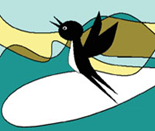 VABILOOktet ZVEN tudi letos, že osemnajstič, organizira svoj tradicionalni Martinov koncert. Na tokratnem, z naslovom: "Je pa lampo pržhava, je pa krancel jeskava", bodo v prvem delu na sporedu manj znane koroške ljudske pesmi, v drugem delu, pa času primerno, pesmi, posvečene žlahtni vinski kapljici.  Letošnji koncert bo v petek, 10. 11. 2017 ob 19.00 v dvorani Kulturnega doma na Črnučah, Dunajska 367, Ljubljana. Veselimo se srečanja z vami.